SCUOLA DELL’ INFANZIA e Sez. PRIMAVERA “S. Lucia Filippini”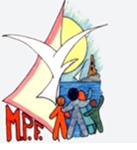 Via Cenobio Basiliano,18     73028 Otranto (LE) Tel. 0836 801422Email: info@maestrepiefilippiniotranto.itEmail: pontific9@istitutomaestrepie.191.itSito: www.maestrepiefilippiniotranto.itSezioni Biancaneve e primaveraProgettazione didattica A.S.2020/2021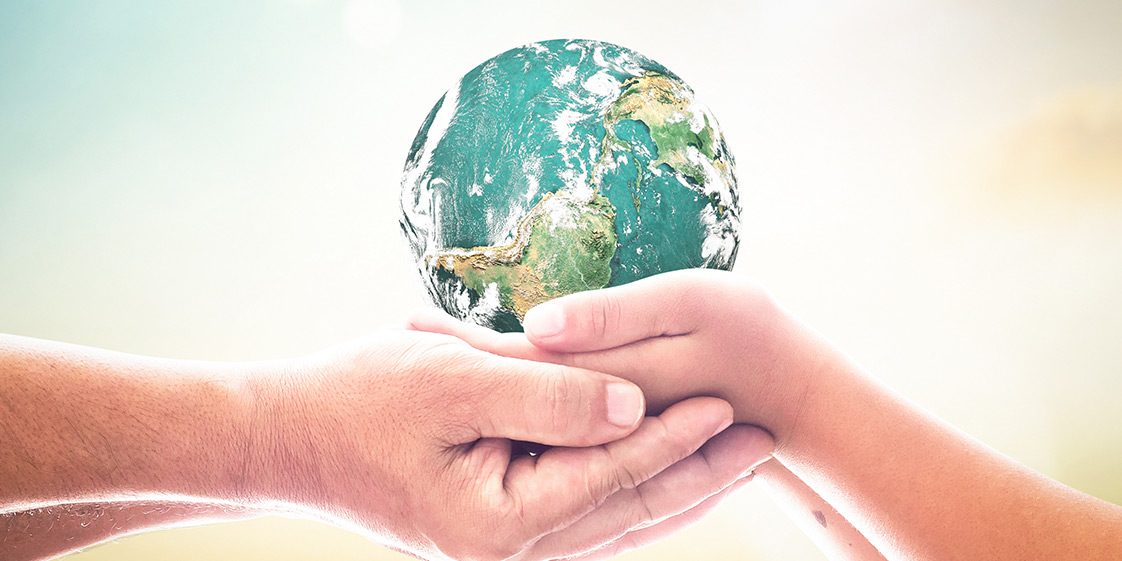 RIPARTIAMO DAL RISPETTO DEL CREATODall’enciclica papale “laudato sì”La tragica esperienza Covid 19 ci ha lasciato una profonda cicatrice, tutti quanti adulti e bambini ne sono usciti cambiati. Quello che spetta a noi docenti è cercare di ripartire da una lettura positiva (sta qui la nostra forza) di questa esperienza: l’importanza dei valori, quelli veri, quelli che non ti abbandonano mai neanche nei periodi di lockdown, quelli che noi insegnanti delle scuole cattoliche facciamo da sempre. Rispetto per la famiglia, natura, amici, persone di etnia e religione diversa. Per questo mai come in questo momento l’enciclica di papa Francesco risulta attuale.Questo progetto parte dall’Enciclica di papa Francesco “Laudato sì”, la prima enciclica papale sull’ambiente e ha l’obiettivo di educare alla generosità, al rispetto del mondo e degli altri, alla capacità di condividere, contro lo spreco e il consumismo e questo spiega la scelta del titolo che fa riferimento a San Francesco esempio per eccellenza di attenzione ai deboli e al pieno rispetto verso tutti i doni della natura. San Francesco è l’esempio di un’ecologia integrale, vissuta con gioia e autenticità e diventa ispirazione per sensibilizzare alla salvaguardia delle risorse naturali, anche con piccoli gesti e alla solidarietà. Una proposta per affrontare temi importanti con lo stupore e il linguaggio semplice e immediato dei bambini.OBIETTIVIGli obiettivi del progetto sono proprio quelli che Papa Francesco suggerisce nell’ultimo capitolo dell’Enciclica:Puntare su un altro stile di vitaEducare all’alleanza tra umanità e ambienteConversione ecologicaGioia e paceAmore civile e politicoRelazione tra le creatureCAMPI D’ESPERIENZAIl sé e l’altro (riconoscere la creazione come un dono):  Analizzare e ascoltare il Cantico delle creature per introdurre argomenti come l’ecologia, il riciclaggio ecc.;Conoscere il Creato, dono di Dio; Osservare le regole per vivere in armonia con tutte le creature; Incentivare collaborazione e condivisione; Rispettare l’ambiente;Il corpo e il movimento:Comunicare ed esprimere emozioni;Interiorizzare comportamenti ecologici;Interagire con gli altri nei giochi di movimento;Vivere la propria corporeità come potenziale comunicativo ed espressivo.Conoscenza del mondo (ordine, misura, spazio, tempo, natura):Riconoscere nell’ambiente i segni della presenza di Dio;Mettere in atto comportamenti ecologici;Osservare ed esplorare il Creato anche attraverso il suo ordine naturale;Linguaggi creatività espressione (gestualità, arte, musica, multimedialità):Sviluppare interesse per l’ambiente che circonda il bambino;Scoprire le potenzialità del mondo che ci ospita; Raccontarsi ed ascoltare;Relazionarsi con gli altri attraverso suoni e musica;Scoprire e condividere immagini legate alla natura;Mimare gli elementi della natura.I discorsi e le parole (comunicazione, lingua, cultura)Sviluppare la propria identità ed usarla per interagire con i compagni e gli adulti;Lodare il creato attraverso le preghiere;Sviluppare sentimenti di sensibilità e rispetto verso tutte le creature;Sviluppare le capacità relazionali e comunicative; Riuscire ad esprimere e raccontare le proprie emozioni;Rielaborare racconti in chiave emozionale.DOCENTI COINVOLTI Tutti i docenti della Scuola dell’Infanzia e della sezione primavera. DESTINATARI Tutti gli alunni delle Scuole dell’Infanzia e della sezione primavera della scuola S. Lucia Filippini di Otranto.TEMPI Ottobre 2019 – Giugno 2020SPAZI Le sezioni/mensa/sala riposino Atrio della scuola/salone/teatro  Cortile della scuola/giardino  Uscite nel territorio METODOLOGIAConversazioni guidate con domande stimoloLetture animateCanzoni filastroccheProblem solvingGioco simbolicoLavori individuali e di gruppoLaboratori artistici, musicali, linguistici ecc.